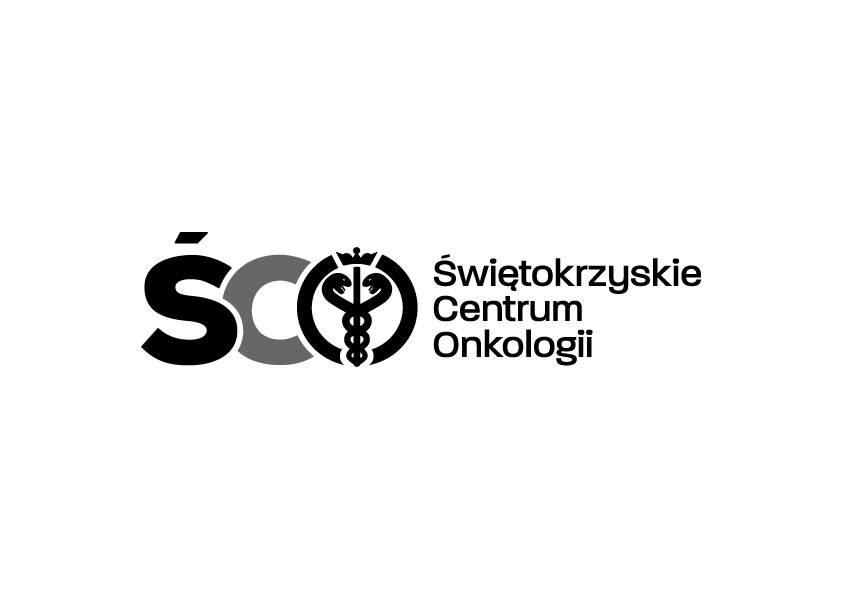 Adres: ul. Artwińskiego 3C, 25-734 Kielce  Sekcja Zamówień Publicznychtel.: (0-41) 36-74-474   fax.: (0-41) 36-74-071strona www: http://www.onkol.kielce.pl/ Email:zampubl@onkol.kielce.pl                           Kielce  dn. 18.11.2020 r.AZP.2411.75.2020.BKODPOWIEDZI NA PYTANIAdotyczy: prośby o złożenie oferty  na zakup wraz dostawą artykułów medycznych dla Zakładu Rehabilitacji /Punkt Zaopatrzenia Ortopedycznego/ stosownie do Załącznika nr 1.Pyt. 1Czy Zamawiający dopuści do postępowania taśmy do kinesiotapingu w kolorach: czerń, beżowy, różowy, niebieski i żółty? Parametr ten, nie wpływa na funkcjonalność taśmy. Ad.1)  Zamawiający nie dopuszcza powyższego.Pyt. 2Czy Zamawiający w rozumieniu opisu plastrów do Kinesio  o wymiarach 5 cm x 17 m dopuści taśmę o wymiarach 5 cmx5m? Zaoferujemy większą ilość taśm, tak aby suma długości nie była mniejsza niż suma Plastrów do Kinesiology  Tapingu o wymiarach 5 cm x 17 m.Ad.2)  Zamawiający nie wymaga taśm o dł.17m x 5cm (Załącznik nr 1 – formularz cenowy).Pyt. 3Czy Zamawiający dopuści plastry do kinesiotapingu, który jest wykonany z 93,5% Bawełny oraz 6,5% Spandexu?Ad.3)  Zamawiający nie dopuszcza powyższego.		Z poważaniemZ-ca Dyrektora ds. Finansowo – Administracyjnych mgr Agnieszka Syska